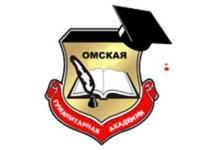 МЕТОДИЧЕСКИЕ УКАЗАНИЯ ПРАКТИЧЕСКОЙ ПОДГОТОВКИ ПРИ РЕАЛИЗАЦИИ ПРОЗВОДСТВЕННОЙ ПРАКТИКИПРОИЗВОДСТВЕННАЯ ПРАКТИКА (ПРЕДДИПЛОМНАЯ ПРАКТИКА)Направление: Социальная работаНаправленность (Профиль): Социальная работа с населениемОмск, 2021Составитель:Доцент кафедры педагогики, психологии и социальной работык.филос.н., доцент   И.А. Костюк      Рекомендованы решением кафедры педагогики, психологии и социальной работы протокол  30.08.2021г. № 1Зав. кафедрой,  д.п.н., профессор    Е.В. ЛопановаМетодические указания предназначены для студентов Омской гуманитарной академии, обучающихся по направлению Социальная работа.СОДЕРЖАНИЕ1. Общие положения.2. Содержание производственной практики (преддипломной практики).3. Требования к оформлению отчета производственной практики (преддипломной практики)4. Приложения1. Общие положенияПрактическая подготовка обучающихся в форме производственная (преддипломная) практика студентов по направлению Социальная работа проводится в соответствии с ФГОС ВО, графиком учебного процесса, учебным планом.  Практическая подготовка обучающихся в форме производственная (преддипломная) практика является обязательной и представляет особый вид учебных занятий, непосредственно ориентированных на профессионально-практическую подготовку обучающихся, содержится в модуле 5 «Социально-медицинские  и социально-трудовые аспекты в видах социальных услуг».Практическая подготовка обучающихся в форме производственная (преддипломная) практика – это вид учебной работы, направленный на расширение и закрепление теоретических знаний, полученных в процессе обучения, приобретение и совершенствование практических навыков по избранной образовательной программе, подготовке к будущей профессиональной деятельности. В ходе прохождения практической подготовки происходит закрепление знаний по дисциплинам, изучаемым в соответствии с учебным планом по направлению Социальная работа, вырабатываются практические навыки, способствующие комплексному формированию общекультурных и профессиональных компетенций студентов.Целями практической подготовки в форме производственной практики (преддипломной практики)  являются:совершенствование профессиональных умений и навыков в процессе самостоятельной организации социальной деятельности в различных учреждениях; подготовка и осуществление исследования в соответствие с планом выпускной квалификационной работы.Задачами практической подготовки в форме производственной практики (преддипломной практики)  являются: 1. Совершенствование личностных и формирование профессиональных качеств будущих специалистов по социальной работе. 2. Углубление знаний студентов о специфике работы учреждений социальной сферы, с различными возможностями оказания социальной помощи детям, и взрослым.3. Изучение особенностей социального поведения личности, взаимоотношений личности и окружающей среды, личностных особенностей клиентов данного микросоциума, их нужд, интересов, потребностей, возможностей для их удовлетворения 4. Овладение профессиональными умениями и навыками, необходимыми специалисту по социальной работе для решения профессиональных задач;5. Разработка и проведение опытно-эмпирической части выпускной квалификационной работы по согласованию с научным руководителем.1.2. Место практической подготовки в форме производственной практики (преддипломной практики)  в структуре ОП ВОПроизводственная (преддипломная) практика базируется на изучении следующих дисциплин:Технологии психо-социальной работы с населением;Делопроизводство в социальной работе;Социальная защита инвалидов;Технологии медико-социальной работы с населением;Технологии работы с клиентами, страдающими зависимостью и созависимостью;Технологии социального обслуживания лиц с ОВЗ;Технологии социальной работы с наркозависимыми группами населения;Социальная работа с молодежью;Управление в социальной работе.Производственная практика (преддипломная практика) базируется на прохождении:-	учебной практики (ознакомительной практики);-	производственной практики (технологической практики).1.3. Формы и способы проведения практической подготовки в форме производственной практики (преддипломной практики)Согласно Учебному плану направления подготовки 39.03.02 Социальная работа производственная (преддипломная практика) практика проводится путем сочетания в календарном учебном графике периодов учебного времени для проведения практик с периодом учебного времени для проведения теоретических занятий. Непрерывная форма проведения учебной практики может быть установлена только в соответствии с Индивидуальным учебным планом обучающегося.Способом проведения производственной практики (преддипломной практики) для студентов очной и заочной формы  обучения является стационарный – проводится в ЧУОО ВО ОмГА либо в профильной организации, расположенной на территории г. Омска;выездной способ проведения производственной(практика по получению профессиональных умений и опыта профессиональной деятельности) практики, при котором практика проводится вне г. Омска.Производственную практику (преддипломную практику) бакалавры проходят на предприятиях (в организациях), профиль деятельности которых соответствует избранной специальности.Базами производственной практики (преддипломной практики) для направления подготовки 39.03.02 «Социальная работа» могут выступать- организации социального обслуживания, находящиеся в ведении федеральных и региональных органов исполнительной власти; - негосударственные (коммерческие и некоммерческие) организации социального обслуживания, индивидуальных предпринимателей, осуществляющих социальное обслуживание.В процессе прохождения практики обучающиеся находятся на рабочих местах и выполняют часть обязанностей штатных работников, как внештатные работники, а при наличии вакансии практикант может быть зачислен на штатную должность с выплатой заработной платы. Зачисление обучающегося на штатные должности не освобождает их от выполнения программы практики.Для лиц с ограниченными возможностями здоровья прохождение практики должно учитывать состояние здоровья и требования по доступности мест прохождения практики и аудиторий для получения консультаций у руководителя.Академия и профильная организация должны соответствовать условиям организации обучения обучающихся с ограниченными возможностями здоровья, определяющегося адаптированной образовательной программой, а для инвалидов также в соответствии с индивидуальной программой реабилитации инвалида. Под специальными условиями для прохождения практики обучающимися с ограниченными возможностями здоровья и инвалидов понимаются условия обучения таких обучающихся, включающие в себя использование специальных образовательных программ и методов обучения и воспитания, специальных учебников, учебных пособий и дидактических материалов, специальных технических средств обучения коллективного и индивидуального пользования, предоставление услуг ассистента (помощника), оказывающего обучающимся необходимую техническую помощь, проведение групповых и индивидуальных коррекционных занятий, обеспечение доступа к зданиям организаций и другие условия, без которых невозможно или затруднено освоение образовательных программ обучающимися с ограниченными возможностями здоровья и инвалидов.Организация практической подготовки в форме производственной практики (преддипломной практики)Производственная практика (преддипломная практика) бакалавров проходит в соответствии с учебным планом в течение 6 недель.Общее руководство практикой осуществляет Омская гуманитарная академия:заключает договоры с организациями, являющимися объектами практики;устанавливает календарные графики прохождения практики;осуществляет контроль за организацией и проведением практики, соблюдением её сроков и сроков отчетности бакалавров.Методическое руководство производственной практикой осуществляет кафедра Педагогики, психологии и социальной работы. Квалификация руководителей практики соответствует квалификационным характеристикам, установленным согласно Приказу Министерства труда и социальной защиты РФ «Об утверждении профессионального стандарта «Педагог профессионального обучения, профессионального образования и дополнительного профессионального образования» от 08.09.2015 г. № 608н.Перед убытием к месту прохождения практики студент проходит инструктаж по технике безопасности, должен ознакомиться с программой практики, изучить рекомендуемую справочную и специальную литературу, проконсультироваться у руководителя практики.Обязанности кафедры, ответственной за организацию практики (выпускающей кафедры): назначение руководителей практики из числа научно-педагогических работников, подготовка приказа о распределении студентов на практику, обеспечение предприятий и самих студентов программами практики, согласование программ практики с предприятиями-базами практики, методическое руководство, а также проведение организационного собрания студентов-практикантов и руководителей практики по разъяснению целей, содержания, порядка и контроля прохождения практики. Функции организации – базы практики и обязанности руководителя практики – представителя организации должны обеспечить эффективное прохождение практики. Функции руководителя практики от предприятия возлагаются на высококвалифицированных специалистов определенных структурных подразделений. Руководитель практики - представитель организации распределяет студентов по рабочим местам, контролирует соблюдение трудовой и производственной дисциплины практикантами, знакомит с организацией работ на конкретном рабочем месте, контролирует ведение дневников, подготовку отчетов, составление студентами отчетов о практике. По итогам  практики руководитель практики – представитель организации готовит производственную характеристику – отзыв от организации. Данный отзыв прилагается к отчету о практике. Отзыв руководителя практики может отражать следующие моменты: характеристика студента как специалиста, овладевшего определенным набором профессиональных компетенций; способность к организаторской и образовательной деятельности, к творческому и педагогическому мышлению, инициативность и дисциплинированность, направления дальнейшего совершенствования, недостатки и пробелы в подготовке студента. Дается, как правило, качественная оценка выполнения студентом работ («отлично», «хорошо», «удовлетворительно» или «неудовлетворительно»).По завершении выполнения заданий необходимо подготовить письменный отчёт о прохождении практики. Отчет, соответствующий программе практики, индивидуальному заданию и требованиям по оформлению, следует сдать на кафедру и защитить.Подведение итогов практической подготовки в форме производственной практики (преддипломной практики).Защита отчета.Срок сдачи студентами отчета о практике на кафедру устанавливается кафедрой в соответствии с учебным планом и графиком учебного процесса. Руководитель практики от кафедры проверяет отчет на соответствие программе практики, индивидуальному заданию, наличию первичных документов, отражающих деятельность организации.Итоговая дифференцированная оценка по результатам прохождения практики определяется на заседании специальной комиссии по защите отчета, состав которой определяется кафедрой, в сроки, устанавливаемые кафедрой. Перенос сроков защиты возможен только при прохождении студентом практики за пределами региона, а также при наличии иных уважительных причин по письменному заявлению студента, и оформляется в установленном порядке. В процессе защиты студент должен кратко охарактеризовать организацию, являющуюся базой практики, изложить основные выводы о деятельности организации, ответить на вопросы членов комиссии.Основными требованиями, предъявляемыми к отчету о практике и его защите, являются:Выполнение программы практики, соответствие разделов отчета разделам программы.Самостоятельность студента при подготовке отчета.Соответствие заголовков и содержания разделов.Наличие выводов и предложений по разделам.Выполнение индивидуального задания, согласованного с научным руководителем.Соблюдение требований к оформлению отчета по практике.Полные и четкие ответы на вопросы комиссии при защите отчета.Оценки, используемые при защите отчета о практике, - «отлично», «хорошо», «удовлетворительно» и «неудовлетворительно».Критерии. Для получения оценки «отлично» необходимо  продемонстрировать высокий уровень по всем требованиям, предъявляемым к содержанию и оформлению отчета о практике и его защите, правильно и полно ответить на вопросы членов комиссии.Для получения оценки «хорошо» необходимо продемонстрировать средний уровень (с незначительными отклонениями) по всем требованиям, предъявляемым к содержанию и оформлению отчета о практике и его защите, правильно ответить на вопросы членов комиссии.Для получения «удовлетворительной» оценки необходимо продемонстрировать допустимый уровень (с незначительными отклонениями) по всем требованиям, предъявляемым к содержанию и оформлению отчета о практике и его защите, поверхностно ответить на вопросы членов комиссии.«Неудовлетворительно» оценивается уровень «ниже допустимого» как минимум по одному требованию, предъявляемому к содержанию и оформлению отчета о практике и его защите. Положительная оценка по результатам защиты отчёта о практике вносится в ведомость и зачетную книжку студента.Студенты, по уважительной или неуважительной причине не выполнившие программу практики, не защитившие отчеты о практике в установленный срок или получившие неудовлетворительную оценку при защите отчета, получают академическую задолженность, ликвидация которой документально оформляется и осуществляется в установленном порядке. 2. Содержание практической подготовки в форме производственной практики (преддипломной практики).По прибытии на место практики обучающийся должен пройти инструктаж по технике безопасности  (отражается в дневнике практики первым пунктом и в совместном графике (Приложение 6)), затем ознакомиться с особенностями организации - базы практики.Примерный перечень основных направлений и содержания деятельности в различных типах учреждения:В учреждениях социального обслуживания и защиты населения:– знакомство с законодательной базой предоставления социальной помощи населению и ее анализ;– изучение специфики организации социального обслуживания и социальной помощи пожилым людям, лицам с ограниченными возможностями здоровья, лицам без определенного места жительства и вернувшимся из мест лишения свободы, малообеспеченным группам населения, лицам, оказавшимся без средств к существованию, попавшим в экстремальную ситуацию;– изучение льготных категорий граждан, установление обратной связи с учреждениями, предоставляющим социальные услуги;– участие в подготовке документов об установлении попечительства над совершеннолетними недееспособными лицами и участия в процедурах их дальнейшего жизнеустройства;– участие в подготовке и оформлении документации лицам, нуждающимся в устройстве в учреждения интернатного типа, обследовании их семейного, материально- бытового положения;– участие в организации и осуществлении патронажа;– участие в приеме граждан, обратившимся в социальную службу по вопросам социально-бытового обслуживания, оказание им различных видов социальной помощи;– изучение картотеки малообеспеченных граждан, участие в разработке и реализации программ помощи данной категории граждан;– изучение специфики работы дневных стационаров, отделений срочной социальной помощи, реабилитации, организации социального ухода на дому;– практическая работа с клиентами социальной службы, оказание помощи в разрешении их проблем;–работа с обращениями граждан.В учреждениях для людей с ограниченными возможностями здоровья:– знакомство с законодательной базой в области социальной поддержки людей с ограниченными возможностями здоровья;– определение направлений деятельности социальных служб в области социальной поддержки людей с ограниченными возможностями здоровья;приобретение навыков ведения документации на людей с ограниченными возможностями здоровья;– участие в составлении программ индивидуальной социальной реабилитации людей с ограниченными возможностями здоровья;– оказание помощи в реализации программы индивидуальной социальной реабилитации людей с ограниченными возможностями, непосредственная практическая работа с клиентами;– участие в организации и проведении благотворительных мероприятий;– работа с предложениями и обращениями граждан.В учреждениях службы занятости:– знакомство с целями, задачами, структурой организации;– изучение правовых основ деятельности служб занятости населения;– освоение навыков анализа документации, делопроизводства;– составление социального портрета безработного;– апробация навыков коммуникации с клиентами различного возраста, изучением их социального, материального положения, мотивации трудовой деятельности;– изучение проблем профессиональной адаптации безработных;– осуществление практической работы с безработными: консультирование, организация и проведение тренингов, групповых занятий, направленных на обучение поиска работы, решение социально-психологических проблем.В учреждениях, занимающихся проблемами семьи, материнства, отцовства и детства:– выявление направлений деятельности, содержания работы по оказанию помощи различным категориям семей (малообеспеченные, многодетные, опекунские, имеющие нетипичных детей и т.д.);– освоение навыков ведения документации по социальной помощи конкретной семье;– анализ основных видов социальной помощи (единовременная помощь, ежемесячные выплаты, адресная помощь, материальная помощь, дотации на дополнительное питание, льготы, бесплатное обеспечение лекарствами и т.д.) семьям, детям;– участие в работе по выявлению детей, склонных к правонарушениям;– участие в подготовке документов об установлении попечительства над детьми и в процедурах их дальнейшего жизнеустройства;– участие в работе с кризисными семьями;– участие в организации благотворительной помощи семьям, изучение деятельности социальной службы по развитию работы со спонсорами;– изучение возможностей социальной службы по оказанию социальной поддержки способным и талантливым детям из различных категорий семей;– работа с предложениями и обращениями граждан.В учреждениях, занимающихся проблемами молодежи:– знакомство с организацией работы учреждений, структурой и подразделениями;– изучение деятельности учреждения, направленной на реализацию государственной молодежной политики на муниципальном уровне;– участие в организации обучения, занятости, отдыха, формировании здорового образа жизни молодежи, гражданственности и патриотизма;– изучение и участие в деятельности по поддержке молодой семьи, молодежи с ограниченными возможностями, молодежных и детских объединений;– участие в деятельности по духовному и физическому развитию, спортивных мероприятиях;– участие в городских мероприятиях, проводимых специалистами по работе с молодежью;– изучение иных видов деятельности по оказанию социальной поддержки и социальных услуг молодежи.В учреждениях здравоохранения:– изучение структуры учреждения, основных подразделений, их функций, взаимодействия с другими учреждениями и социальными институтами;– изучение нормативно-законодательной базы функционирования учреждения и специалистов;– ознакомление и изучение законодательства, национальных программ РФ в области здравоохранения, особенности их реализации в данном регионе;– изучение правил исполнения и оформления служебных документов по основной деятельности;– ознакомление с существующей системой охраны труда и спецификой социальной защиты работников здравоохранения (обеспечение специальной одеждой, обувью, начисления на заработную плату, льготные путевки, защитой от несчастных случаев и пр.);– оформление наглядной агитации по вопросам профилактики употребления психоактивных веществ, распространения инфекционных заболеваний;– участие в социально-медицинском патронаже больных, инвалидов, беременных, кормящих матерей и других категорий граждан, нуждающихся во внимании со стороны специалиста по социальной работе;– оказание помощи клиентам в прохождении медико-социальной экспертизы, получении статуса инвалида, оформлении индивидуальной реабилитационной программы, подбор учреждения для ее реализации, контроле над ее реализацией; –  изучение методов, форм социальной работы с больными сахарным диабетом, онкологическими больными, больными наркоманией, алкоголизмом, туберкулезом, заболеваниями, передающимися половым путем, ВИЧ-инфекцией и пр.;– участие в реализации технологии медико-социальной профилактики в учреждениях здравоохранения и др.В общественных и некоммерческих объединениях:– изучение структуры общественной организации, основных сфер и направлений деятельности;– изучение обязанностей специалиста по социальной работе в организации;– изучение нормативно-правовых основ деятельности общественной организации, документации и технологии еѐ ведения;– изучение взаимосвязей и партнерских отношений с другими социальными организациями и учреждениями;– изучение групп населения, социальных проблем, на решение которых направлена деятельность организации, изучение основных видов социальных услуг, предоставляемых некоммерческим объединением;– знакомство с системой финансирования организации;– знакомство и участие в программах, акциях и проектах, реализуемых организацией.В учреждениях, работающих с военнослужащими (в воинских частях):	–ознакомление со структурой учреждения, основными направлениями деятельности, штатным расписанием, должностными обязанностями специалиста по социальной работе;–изучение нормативно-правовых основ функционирования, документации и технологии ее ведения;–изучение контингента военнослужащих, с которым предстоит работать, выявление индивидуальных социально-психологических особенностей, социальных проблем, составление характеристик;–изучение социальных нужд, запросов различных категорий военнослужащих, подготовка предложений по их оперативному решению;–изучение проводимой информационно-воспитательной работы, организация и участие в мероприятиях, направленных на формирование чувства патриотизма, храбрости, мужества и других личностных качеств;–изучение социальных процессов в войсках, участие в поддержании связей с государственными и общественными структурами, занимающихся решением социальных проблем военнослужащих, привлечение общественности к решению задач военно-социальной работы;–участие в военно-социологических исследованиях и опросах с целью изучения общественного мнения военнослужащих по проблемам жизни и деятельности воинских коллективов, военно- социальной работы;–организация и участие в социально-правовом консультировании и информировании военнослужащих, членов их семей, гражданского персонала;–участие в организации культурно-досуговой работы, мероприятий, направленных на развитие физической культуры и спорта.Практика засчитывается после предоставления студентом на кафедру необходимой по итогам практики документация:  отчет по практике, получение отзыва-характеристики и готовность выступить с краткой информацией на итоговой конференции.Рекомендуемая структура отчета: 1. Описание места прохождения практики, законодательная база, регламентирующая деятельность организации, нормативные документы, миссия организации. 2. Структура организации: иерархия структурных подразделений, их основные функции, численность персонала, описание организации работы. 3. Персональная деятельность студента в организации: перечень работ, выполняемых в процессе прохождения практики. Описание и результаты исследования, если оно проводилось. Описание практических задач, решаемых студентов в процессе прохождения практики. 4. Выводы по проделанной работе, описание умений и навыков, полученных в период прохождения практики, предложения и рекомендации по улучшению организации практики.3. Требования к оформлению отчета практической подготовки в форме производственной практики (преддипломной практики).Содержание отчета При составлении отчета о практике используются дневник и материалы, накопленные по каждой изученной теме программы.Отчет по производственной (преддипломной) практике должен содержать 25-30 страниц текста и иметь:титульный лист (приложение 1)содержаниетематические разделызаключениеприложения.Содержание включает наименование тематических разделов с указанием номера их начальной страницы.Во введении дается общая характеристика конкретного рабочего места. Здесь также описываются задания, полученные практикантами от руководителей, указываются способы их выполнения.В тематических разделах:Дается характеристика нормативно-правовой базы, регламентирующей деятельность учреждения, сведения о работе организации (предприятия), его структуре, выполняемых функциях, хозяйственных связейВ разделе, посвященном опытно-эмпирическому исследованию, следует отразить:обоснование цели исследования;обоснование инструментария практической реализации исследования;пути оптимального решения поставленных задач (непосредственно опытное исследование, которое было проведено на базе учреждения);-анализ полученных результатов с четким обоснованием их теоретического и практического значения.В заключении подводятся итоги практики, формулируются выводы, даются рекомендации по совершенствованию работы данного отдела предприятия (организации).В отчете по практике материал необходимо распределить по отдельным разделам (главам). Главы содержат подразделы, которые в программе практики пронумерованы. Это должно быть отражено в тексте отчета. Все разделы отчета должны иметь логическую связь между собой. Каждый раздел отчета должен завершаться выводами. Предложения и выводы должны быть четко сформулированы. Отчет по практике должен подтвердить достижение практикантом целей и задач практики.При написании отчета необходимо ссылаться на соответствующие законодательные и нормативные акты, внутренние документы организации, регламентирующие ее деятельность. Обязательно в отчете должен быть список литературы, позволивший осуществить опытно-эмпирическое исследование –не менее 50 источников. Также в тексте обязательны ссылки на таблицы, рисунки и приложения.К текстовой части отчета необходимо приложить все первичные документы, и формы отчетности, которые практикант был обязан составить и заполнить во время прохождения практики. Цифровые данные первичных документов, учетных регистров, а по возможности и отчетных форм должны быть, как правило, логически связаны между собой и составлены за один календарный период (если иной период специально не предусмотрен программой практики).Правильно оформленный отчет о практике распечатывается и скрепляется. С отчетом обязательно должен ознакомиться руководитель практики от организации, после чего он дает письменный отзыв (характеристику) о выполнении студентом программы практики. Данный отзыв в краткой форме оформляется в дневнике практиканта, заверяется подписью руководителя практики от предприятия и печатью организации.Требования к оформлению отчета изложены в Положении о правилах оформления письменных работ и отчётов обучающихся ОмГА с которыми можно ознакомиться по ссылке http://omga.su/sveden/files/pol_o_prav_oform.pdfПриложение 1Кафедра педагогики, психологии и социальной работыЗадание для практической подготовки(преддипломная практика)____________________________________________Фамилия, Имя, Отчество студента (-ки)Направление подготовки: Социальная работаНаправленность (профиль) программы: Социальная работа с населениемВид практики: Производственная практикаТип практики: Преддипломная практика.Индивидуальные задания для практической подготовки при реализации преддипломной практики:Знакомство с законодательной базой предоставления социальной помощи населению и ее анализ. Результат: анализ нормативно-правовой базы, регламентирующей деятельность учреждения в оказании социальных услуг определенной категории получателей социальных услуг.Изучение организационно-управленческой структуры учреждения, содержания и основных направлений деятельности. Знакомство с содержанием должностных инструкций и профессиональными обязанностями специалиста по социальной работе в конкретном учрежденииИзучение требований к написанию выпускной квалификационной (дипломной) работы. Определения темы выпускной квалификационной работы. Результат: название темы ВКР.Разработка методологического аппарата исследования. Результат: написание введения.Определение списка литературы. Результат: список литературы.Определение критериев, показателей и методик проведения исследования. Результат: перечень основных понятий по теме исследования, методик и показателей для проведения исследования.Разработка модели  эксперимента, определение организационных условий проведения опытного  исследования. Результат: осуществление опытного эксперимента на базе организации (учреждения).Подготовка, оформление и представление отчетной документации по практике.Дата выдачи задания:     __.__.20__ г.Руководитель:  __________    Задание принял(а) к исполнению:  ___________Приложение 2Кафедра педагогики, психологии и социальной работыОТЧЕТО ПРАКТЧЕСКОЙ ПОДГОТОВКЕ(ПРЕДДИПЛОМНАЯ ПРАКТИКА)Вид практики: Производственная практикаТип практики:  Преддипломная практикаВыполнил(а):  __________________________________Фамилия И.О.Направление подготовки:  ________________________ _______________________________________________Направленность (профиль) программы_____________________________________________________________Форма обучения: ________________________________Руководитель практики от ОмГА:_______________________________________________Уч. степень, уч. звание, Фамилия И.О._____________________подписьМесто прохождения практики: (адрес, контактные телефоны):  __________________________________________________________________________________________________Руководитель принимающей организации:  ______________      ________________________________________________________ подпись                     (должность, Ф.И.О., контактный телефон)
м.п.Омск,  20__Приложение 3ДНЕВНИК ПО ПРАКТИЧЕСКОЙ ПОДГОТОВКЕ(ПРЕДДИПЛОМНАЯ ПРАКТИКА)Подпись обучающегося ___________________Подпись руководителя практики 
от принимающей организации __________________________Приложение 4ОТЗЫВ-ХАРАКТЕРИСТИКАСтудент (ка)______________________________________________________________направления подготовки________________________________________________________ ____________________________________________________________ ЧУОО ВО «ОмГА»
проходил(а) производственную практику (преддипломную практику) в________________________________________ _____________________________________________________________________________
(наименование организации, адрес)
В период прохождения практической подготовки при реализации преддипломной  практики студент(ка) выполнял(а) следующие виды деятельности: ____________________________________________________________________________________________________________________________________________________________________________________________________________________________________________________________________________________________________________________В ходе практической подготовки при реализации преддипломной  практики обнаружил(а) следующие умения и навыки:
____________________________________________________________________________________________________________________________________________________________________________________________________________________________________________________________________________________________________________________Замечания: ____________________________________________________________________________________________________________________________________________________________________________________________________________________________________________________________________________________________________________________
Общая характеристика уровня сформированности компетенций по итогам прохождения практической подготовки при реализации преддипломной  практики _______________________________________________________________________________________________________________________________________________________________________________________________________________________________Рекомендуемая оценка _________________________
Руководитель практики от профильной организации________________________подписьПодпись _____________________________________________________________________       в родительном падеже: должность, ФИО руководителя практики от профильной организацииудостоверяю ______________     _________________________________________________           подпись	                 Должность, ФИО должностного лица, удостоверившего подпись М.П.Приложение 5Договор о практической подготовке обучающихся, заключаемый между организацией, осуществляющей образовательную деятельность, и организацией, осуществляющей деятельность по профилю соответствующей образовательной программыг.Омск								"___"_____________20___г.     Частное учреждение образовательная организация высшего образования «Омская гуманитарная академия»,								именуемое  в дальнейшем "Организация", в лице  Ректора					,действующего на основании 		Устава							,с одной стороны, и _____________________________________________________,именуем_____ в   дальнейшем    "Профильная   организация",    в      лице______________________________________________, действующего на основании______________________________________________________, с другой стороны,именуемые по отдельности "Сторона",   а вместе   - "Стороны",   заключилинастоящий Договор о нижеследующем.1. Предмет Договора1.1. Предметом настоящего Договора является организация практической подготовки обучающихся (далее - практическая подготовка).1.2. Образовательная программа (программы), компоненты образовательной программы, при реализации которых организуется практическая подготовка, количество обучающихся, осваивающих соответствующие компоненты образовательной программы, сроки организации практической подготовки, согласуются Сторонами и являются неотъемлемой частью настоящего Договора (приложением 1).1.3. Реализация компонентов образовательной программы, согласованных Сторонами в приложении № 1 к настоящему Договору (далее - компоненты образовательной программы), осуществляется в помещениях Профильной организации, перечень которых согласуется Сторонами и является неотъемлемой частью настоящего Договора (приложение № 2).2. Права и обязанности Сторон2.1. Организация обязана:2.1.1 не позднее, чем за 10 рабочих дней до начала практической подготовки по каждому компоненту образовательной программы представить в Профильную организацию поименные списки обучающихся, осваивающих соответствующие компоненты образовательной программы посредством практической подготовки;2.1.2 назначить руководителя по практической подготовке от Организации, который:обеспечивает организацию образовательной деятельности в форме практической подготовки при реализации компонентов образовательной программы;организует участие обучающихся в выполнении определенных видов работ, связанных с будущей профессиональной деятельностью;оказывает методическую помощь обучающимся при выполнении определенных видов работ, связанных с будущей профессиональной деятельностью;несет ответственность совместно с ответственным работником Профильной организации за реализацию компонентов образовательной программы в форме практической подготовки, за жизнь и здоровье обучающихся и работников Организации, соблюдение ими правил противопожарной безопасности, правил охраны труда, техники безопасности и санитарно-эпидемиологических правил и гигиенических нормативов;2.1.3 при смене руководителя по практической подготовке в 2–х дневный срок сообщить об этом Профильной организации;2.1.4 установить виды учебной деятельности, практики и иные компоненты образовательной программы, осваиваемые обучающимися в форме практической подготовки, включая место, продолжительность и период их реализации;2.1.5 направить обучающихся в Профильную организацию для освоения компонентов образовательной программы в форме практической подготовки;2.1.6 _________________(иные обязанности Организации).2.2. Профильная организация обязана:2.2.1 создать условия для реализации компонентов образовательной программы в форме практической подготовки, предоставить оборудование и технические средства обучения в объеме, позволяющем выполнять определенные виды работ, связанные с будущей профессиональной деятельностью обучающихся;2.2.2 назначить ответственное лицо, соответствующее требованиям трудового законодательства Российской Федерации о допуске к педагогической деятельности, из числа работников Профильной организации, которое обеспечивает организацию реализации компонентов образовательной программы в форме практической подготовки со стороны Профильной организации;2.2.3 при смене лица, указанного в пункте  2.2.2, в 2-х дневный срок сообщить об этом Организации;2.2.4 обеспечить безопасные условия реализации компонентов образовательной программы в форме практической подготовки, выполнение правил противопожарной безопасности, правил охраны труда, техники безопасности и санитарно-эпидемиологических правил и гигиенических нормативов;2.2.5 проводить оценку условий труда на рабочих местах, используемых при реализации компонентов образовательной программы в форме практической подготовки, и сообщать руководителю Организации об условиях труда и требованиях охраны труда на рабочем месте;2.2.6 ознакомить обучающихся с правилами внутреннего трудового распорядка Профильной организации, _____________________________________________________________________________________________________________;(указываются иные локальные нормативные акты Профильной организации)2.2.7 провести инструктаж обучающихся по охране труда и технике безопасности и осуществлять надзор за соблюдением обучающимися правил техники безопасности;2.2.8 предоставить обучающимся и руководителю по практической подготовке от Организации возможность пользоваться помещениями Профильной организации, согласованными Сторонами (приложение № 2 к настоящему Договору), а также находящимися в них оборудованием и техническими средствами обучения;2.2.9 обо всех случаях нарушения обучающимися правил внутреннего трудового распорядка, охраны труда и техники безопасности сообщить руководителю по практической подготовке от Организации;2.2.10 _____________(иные обязанности Профильной организации).2.3. Организация имеет право:2.3.1 осуществлять контроль соответствия условий реализации компонентов образовательной программы в форме практической подготовки требованиям настоящего Договора;2.3.2 запрашивать информацию об организации практической подготовки, в том числе о качестве и объеме выполненных обучающимися работ, связанных с будущей профессиональной деятельностью;2.3.3 __________________(иные права Организации).2.4. Профильная организация имеет право:2.4.1 требовать от обучающихся соблюдения правил внутреннего трудового распорядка, охраны труда и техники безопасности, режима конфиденциальности, принятого в Профильной организации, предпринимать необходимые действия, направленные на предотвращение ситуации, способствующей разглашению конфиденциальной информации;2.4.2 в случае установления факта нарушения обучающимися своих обязанностей в период организации практической подготовки, режима конфиденциальности приостановить реализацию компонентов образовательной программы в форме практической подготовки в отношении конкретного обучающегося;2.4.3 ___________(иные права Профильной организации).3. Срок действия договора3.1. Настоящий Договор вступает в силу после его подписания и действует до полного исполнения Сторонами обязательств.4. Заключительные положения4.1. Все споры, возникающие между Сторонами по настоящему Договору, разрешаются Сторонами в порядке, установленном законодательством Российской Федерации.4.2. Изменение настоящего Договора осуществляется по соглашению Сторон в письменной форме в виде дополнительных соглашений к настоящему Договору, которые являются его неотъемлемой частью.4.3. Настоящий Договор составлен в двух экземплярах, по одному для каждой из Сторон. Все экземпляры имеют одинаковую юридическую силу.Адреса, реквизиты и подписи СторонПриложение 6Частное учреждение образовательная организация высшего образования «Омская гуманитарная академия»СОВМЕСТНЫЙ  РАБОЧИЙ ГРАФИК (ПЛАН) ПРОГРАММЫ ПРАКТИЧЕСКОЙПОДГОТОВКИ (ПРЕДДИПЛОМНАЯ ПРАКТИКА)__________________________________________________________________ 
(Ф.И.О. обучающегося) Направление подготовки: Социальная работаНаправленность (профиль) программы Социальная работа с населениемВид практики: Производственная практикаТип практики:  Преддипломная практикаРуководитель практики от ОмГА _____________________________________________________                                                          (Уч. степень, уч. звание, Фамилия И.О.) Наименование профильной организации ________________________________________________________________________________________________________________________________Руководитель практики от профильной организации_____________________________________(должность Ф.И.О.) Заведующий кафедрой:		___________________ / ___________________Руководитель практики от ЧУОО ВО «ОмГА»		___________________ / ____________________Руководитель практики 
от профильной организации___________________ / ____________________.                                                                                          м.п.Приложение 7Образец заявления для прохождения производственной (преддипломной)  практики ЗАЯВЛЕНИЕ о практической подготовке обучающихся     Прошу направить для прохождения программы в форме практической подготовки при реализации производственной  практики (преддипломной практики) в ЧУОО ВО «ОмГА»и назначить руководителем практики от ОмГА:__________________________________________________________________(Ф.И.О., должность преподавателя)Студент (ка) гр. ____________________________					            ___________Ф.И.О. (полностью) 									(подпись)Руководитель практики				__________________________	____________(Ф.И.О., должность преподавателя)							                 (подпись)Зав. кафедрой__________________________	____________(Ф.И.О., должность)							                                                      (подпись)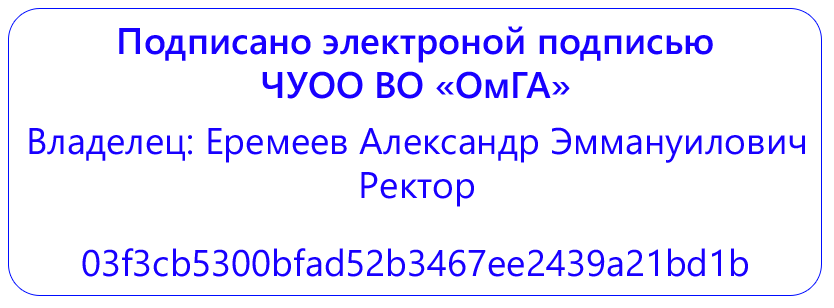 Частное учреждение образовательная организация высшего образования
«Омская гуманитарная академия»Кафедра педагогики, психологии и социальной работыЧастное учреждение образовательная организация высшего образования
«Омская гуманитарная академия»№ДатаВид деятельностиПодпись руководителя практики от принимающей организациио выполнении12345678910Профильная организация:Организация:__________________________________________(полное наименование)Адрес:_________________________________________________________________________Частное учреждение образовательная организация высшего образования «Омская гуманитарная академия»_____________________(полное наименование)Адрес:644105, г.Омск, ул. 4 Челюскинцев,2А__________________________________________Ректор                                      А.Э.Еремеев(наименование должности, фамилия, имя, отчество (при наличии)М.П. (при наличии)(наименование должности, фамилия, имя, отчество (при наличии)М.П. (при наличии)№Сроки проведенияСодержание1.Описание места прохождения практики, законодательная база, регламентирующая деятельность организации, нормативные документы, миссия организации2.Структура организации: иерархия структурных подразделений, их основные функции, численность персонала, описание организации работы3.Персональная деятельность студента в организации: перечень работ, выполняемых в процессе прохождения практики4Проведение исследований, сбор фактического и практического материала для выполнения выпускной квалификационной работы.5Написание практической главы ВКР6Написание отчета по практике, в котором можно предложить рекомендации по улучшению организации работы с отдельными категориями населения. Подготовка выступления на итоговой конференции. Написание статьи для публикации.